Об установке мемориальной доски В.К. УшаковуРуководствуясь постановлением администрации города Канска от 21.06.2016 № 560 «Об утверждении Положения о порядке установки мемориальных досок в г. Канске», протоколом №3 решения комиссии по рассмотрению решению вопросов об установке мемориальных досок в г. Канске, статьями 30, 35 Устава города Канска, ПОСТАНОВЛЯЮ:           1. Установить мемориальную доску в память о Василии Константиновиче Ушакове, Герои Советского Союза, на фасаде здания по адресу: г. Канск, ул. Ушакова, д. 9.          1.1. Срок установки-03.09.2020 года в 14-00.1.2. Источник финансирования-спонсорские средства.          1.3 Ответственность за изготовление и установку мемориальной доски возложить на директора муниципального бюджетного образовательного учреждения средняя общеобразовательная школа №21 г. Канска (С.В. Креминский).2.  Ведущему специалисту Отдела культуры администрации г. Канска (Н.А. Нестерова) разместить данное постановление на официальном сайте муниципального образования город Канск в сети Интернет, в газете «Канский вестник».3. Контроль за исполнением настоящего постановления возложить на заместителя главы города по социальной политике (Ю.А. Ломова).4.  Постановление вступает в силу со дня подписания.Глава города Канска			                                              А.М. Береснев	 	                 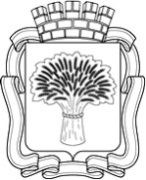 Российская ФедерацияАдминистрация города Канска
Красноярского краяПОСТАНОВЛЕНИЕРоссийская ФедерацияАдминистрация города Канска
Красноярского краяПОСТАНОВЛЕНИЕРоссийская ФедерацияАдминистрация города Канска
Красноярского краяПОСТАНОВЛЕНИЕРоссийская ФедерацияАдминистрация города Канска
Красноярского краяПОСТАНОВЛЕНИЕ08.09.2020 г.№742